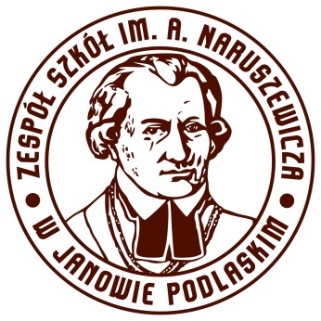 REGULAMIN WYCIECZEK SZKOLNYCHW ZESPOLE SZKÓŁ IM. A. NARUSZEWICZA W JANOWIE PODLASKIMUczestnicy wycieczki przychodzą na zbiórkę min. 15 minut przed wyjazdem.Wszelkie niedyspozycje trzeba zgłaszać opiekunowi; zabrania się przyjmowania leków bez wiedzy opiekuna.Każdy uczestnik powinien zachowywać się w sposób zdyscyplinowany i kulturalny.Wszyscy uczestnicy zobowiązani są do posłuszeństwa i wykonywania poleceń kierownika wycieczki oraz opiekunów.Opiekunowie cały czas przebywają z podległymi im grupami.Należy przestrzegać punktualnego stawiania się w miejscach zbiórek. Zabrania się samowolnego oddalania od grupy.Po każdym zakończonym punkcie programu opiekunowie zobowiązani są sprawdzić obecność wszystkich uczestników grupy.Wszelkie spożywanie posiłków zalecane jest tylko na wyznaczonych postojach.Zabrania się spożywania i posiadania wszelkich używek (alkohol, papierosy, produkty zawierające substancje psychoaktywne, narkotyki); w przypadku stwierdzenia posiadania ich lub spożycia, kierownik wycieczki jest zobowiązany do powiadomienia dyrekcję szkoły i rodziców.W sytuacji gdy uczeń jest agresywny bądź swoim zachowaniem daje powód do zgorszenia albo zagraża życiu i zdrowiu innych osób, kierownik wycieczki po konsultacji
 z dyrektorem szkoły wzywa pogotowie i/lub policję.Należy zachowywać się stosownie do miejsca pobytu (nie śmiecić, nie krzyczeć, 
nie niszczyć przyrody, nie płoszyć zwierząt, nie rozpalać ogniska w miejscach niedozwolonych, itp.).W miejscach noclegowych należy przestrzegać wewnętrznych regulaminów ośrodków wypoczynkowych (cisza nocna, porządek).Dbać o bezpieczeństwo swoje i innych uczestników wycieczki.Kąpiel w akwenach możliwa jest tylko za zgodą i pod opieką opiekuna.Każdy uczestnik wycieczki powinien być wyposażony w odpowiedni strój i ekwipunek 
(w zależności od rodzaju wycieczki).Kierownik wycieczki zwraca uwagę na to, aby przez przejścia dla pieszych przechodzić zawsze zwartą grupą.Uczestnicy potwierdzają własnoręcznym podpisem fakt zapoznania się z regulaminem 
i zobowiązują się przestrzegać zawartych w nich zasad.Podpisy uczniów:1. 26.2.27.3.28.4.29.5.30.6.31.7.32.8.33.9.34.10.35.11.36.12.37.13.38.14.39.15.40.16.41.17.42.18.43.19.44.20.45.21.46.22.47.23.48.24.49.25.50.